Eurohunter Synthetic Rug Technology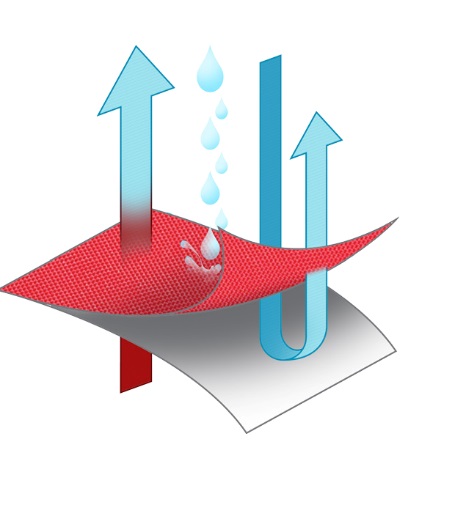 Aquabreath TechnologyAquabreathe waterproof  breathable technology. Allows moisture vapor to escape  whilst repelling rain and wind.The higher the series number the greater the waterproof ability and breathability.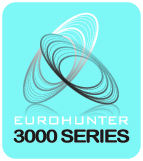 The following features are available across the range with some like the Ultra and Eskimo combing all of the below features.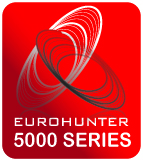 Wither V to relieve pressureRump Darts for an improved snug fitTripled – D Front Chest Closure system for greater adjustability.Secure Fit Chest flap for comfort and warmth.T-Locking Stainless Steel Surcingle FittingsReflective Piping for greater visibility